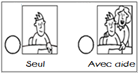 Compétence : Découvrir l’écrit / se familiariser avec l’écrit en reconstituant un mot à partir de ses lettres						Date : Colle les lettres dans l’ordre afin de former 3 mots qui font penser au printemps .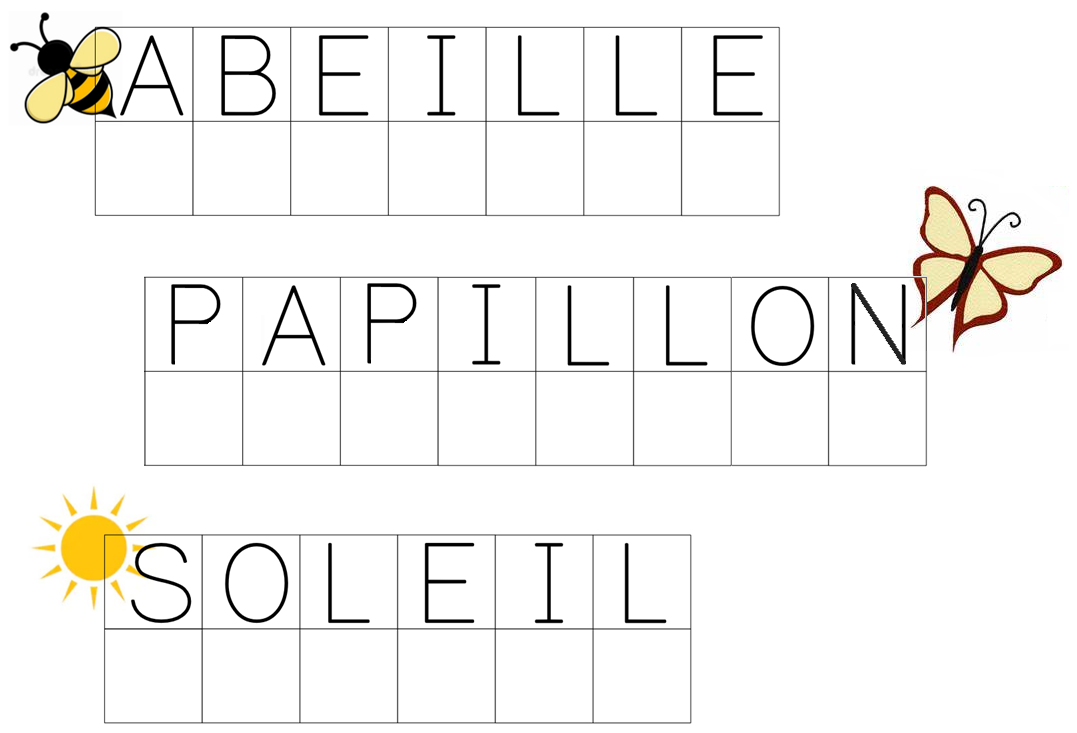 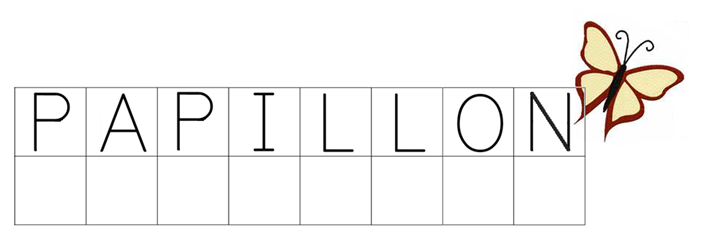 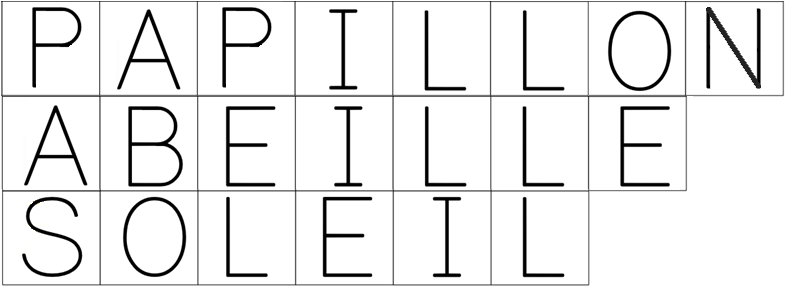 